Konfederace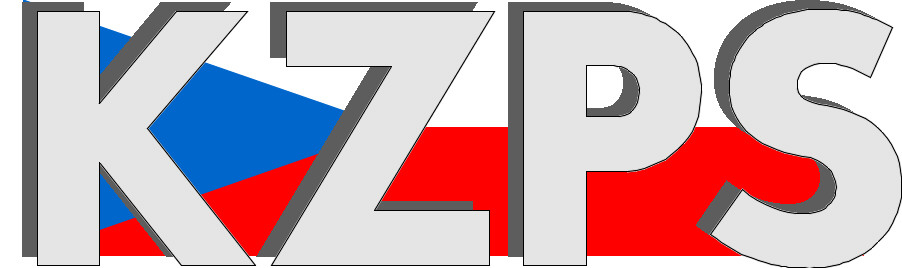 zaměstnavatelských a podnikatelských svazů ČR Sekretariát:	    	 Václavské nám. 21	               tel.: 222 324 985                   	 110 00 Praha 1		               fax: 224 109 374  	            	            mail: kzps@kzps.cz S t a n o v i s k o Konfederace zaměstnavatelských a podnikatelských svazů ČRk „Návrh vyhlášky, kterou se mění vyhláška č. 23/2008 Sb., o technických podmínkách požární ochrany staveb, ve znění vyhlášky č. 268/2011 Sb.“V rámci mezirezortního připomínkového řízení jsme obdrželi uvedený návrh. K němu Konfederace zaměstnavatelských a podnikatelských svazů ČR (KZPS ČR) uplatňuje následující zásadní připomínky:Obecné návrhySpatřujeme v návrhu Vyhlášky zásadní množství zásadních nedostatků, a doporučujeme návrh novely jako takové odmítnout, nechat zpracovat analytické podklady a na základě nich Vyhlášku zásadně přepracovat. Upozorňujeme také na to, že navržená opatření jsou v některých aspektech technicky nerealizovatelná, v některých případech jsou v rozporu například s normami, a některá navrhovaná opatření znamenají zásadní negativní dopad do rozpočtu projektů, a to jak při realizaci, tak také v životním cyklu. Věnujte také, prosím, pozornost přechodným ustanovením, která považujeme z hlediska budoucí implementace novely za zásadní. Poznatky k návrhu:V prvé řadě pro přípravu novely zcela chybí analytické podklady. Vyhláška není připravena na základě analýzy potřeb, možností, a zcela jí chybí také implementační, respektive dopadová studie. To bohužel způsobuje, že je zcela odtržena od praktických možností, potřeb či omezení, a zcela abstrahuje důsledky, které přinese - a to jak soukromému, tak veřejnému sektoru. Kromě finančních dopadů je potřeba zmínit také sociální - v současné krizové situaci, která dále prohlubuje krizi dostupného bydlení v ČR, dále zkomplikuje a zdraží výstavbu v ČR, či ji dokonce do značné míry bude limitovat, či zcela omezí. Ve vztahu ke garážím nad 40 míst stání: Pro připravovanou výstavbu je požadavek novely vyhl. 23/2008 na masivní větrání (ZOKT pro zásah 60 minut + havarijní větrání) + SSHZ, což znamená fakticky prohlubování suterénů o desítky cm na podlaží. To přináší zásadní prodražování výstavby, více materiálu (výkopy, spodní stavba, technické místnosti, technologie …- norma jde tedy ve svých důsledcích zcela proti trendům a požadavkům na výstavbu a úsporu materiálu a udržitelnost). ČSN 73 0838, která je de facto úzce spojena s touto navrhovanou novelou vyhlášky navíc významně omezuje požadavky na únikové cesty i v rezidenčním neveřejném sektoru (délky, sklony garáží) + zákaz jiných technologií v garážích. I to přinese větší ekologické dopady, vč. zvýšení uhlíkové stopy, dopad do provozních nákladů za revize/servis/údržbu těchto nemovitostí. Bylo by na místě průkazně doložit kladný efekt těchto požadavků, zda skutečně zvýšení nákladů na výstavbu a provoz a dopad na životní prostředí vyváží snížení rizik na šíření požáru a požární zásah, ke kterým navíc nejsou žádné relevantní analýzy, potvrzující na jedné straně potřeby, na straně druhé řešení těchto potřeb přijatými opatřeními. Pro ukončenou i současnou výstavbu, bude platit §21a, tzn. od 1.1.2024 povinnost při nabíjení ZOKT a SHZ (u garáží o počtu 11-40 stání to má však dopad obdobný, s rozdílem, že tam je požadavek pouze na jednu z nich). To nelze technicky doplnit u stávající výstavby, ani novostaveb s dokončenou hrubou stavbou, a mnohdy ani s teprve zahájenou výstavbou. Je tedy nezbytná tato opatření uplatnit jen u nově budovaných nabíjecích stanic ve stávajících garáží (a nově povolených staveb).   Samozřejmě v celé věci je potom také rovina ekonomická, kdy kromě přirozené inflace a zdražení osobní dopravy cenou samotných elektromobilů dojde i k navýšení ceny za parkovací stání v hromadných garážích a k navýšení ceny za servis a údržbu na 1 parkovací stání po celou dobu životnosti stavby. To bude mít vliv na další snižování dostupnosti bydlení. Z provedené rámcové analýzy vyplývá následující: mít v 1.PP SHZ + ZOKT dle konceptu (klasické ZOKT na 15 minut) a ve 2.PP nahradit PHZ za SHZ + ZOKT dle konceptu. Kvůli ZOKT uvažujeme s prohloubením stavby na každé PP o 315/630 a kvůli SHZ navíc v 1.PP o dalších 300 mm. Největší náklad tak není cena technologie (SHZ + ZOKT + záložní zdroj), ale cena za výkopy, pažení a spodní stavbu. Cena je kalkulována na aktuální cenovou hladinu na konkrétní stavbu, tzn. u jiné stavby se samozřejmě může lišit (řádově v nižších desítkách tisíc). Analýza nezahrnuje náklady na zmenšení prodejní plochy v NP na úkor přívodu/odvodu vzduchu - pak by náklady vycházeli ještě vyšší.ZOKT na 60 minut (trubní ani JET) není v kalkulaci zahrnut (nejsou zatím dostatečné vstupy k analýze), nicméně předpokládám další navýšení nákladů. Prodražení při současných cenách na tuto budovu nám vychází v rozmezí 300 až 400 tisíc korun bez DPH proti řešení dle současné legislativy a ČSN. Pokud by měla budova pouze 1.PP (teoreticky) tak by vycházelo prodražení na 1 parkovací místo o cca až o 600 tisíc korun bez DPH.Zásadně potom zdůrazňujeme nutnost úpravy přechodných ustanovení a to tak, jak je navrženo v přiloženém dokumentu.V souvislosti s výše uvedeným a vzhledem k zásadním připomínkám k návrhu novely Vyhlášky se proto domníváme, že je potřebné vyhlášku stáhnout z meziresortního řízení, podložit její přípravu analytickými podklady, včetně, či především v oblasti jejích dopadů, a důsledně ji projednat s těmi, kterých se dotkne, a to především s ohledem na technickou proveditelnosti, smysluplnost a efektivnost navržených opatření.Kontaktní osoby:Zdeněk Soudný 		e-mail: zdenek.soudny@wedevelop.cz	tel:	731 431 998 Dr. Jan Zikeš			e-mail:	zikes@kzps.cz				tel:	222 324 985V Praze dne 23. května 2022 										        Jan W i e s n e r		                                                                            			             prezident